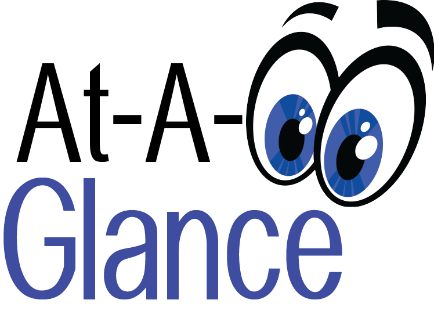 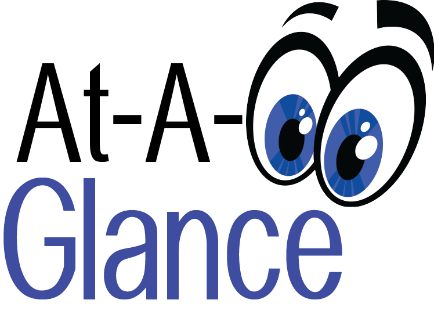 MONDAYTUESDAYWEDNESDAYTHURSDAYFRIDAYREADING-Email to tcroft@dsdmail.netCreate a comic about fossils(week-long activity)Finish up missing assignmentsCreate a comicFinish missing assignmentsCreate a comicFinish missing assignmentsCreate a comicFinish missing assignmentsCreate a comicFinish missing assignmentsMATH- Think CentralMid Chapter 10 Check Up12 problems(See journal pages)11.4 Adding Angles9 problems(See journal pages)11.5 Missing Angles7 problems(See journal pages)Ch 11 Review Day One8 questions(See journal pages)Ch 11 Review Day Two9 questions(See journal pages)WRITING-Email on Friday to lpetersen@dsdmail.netJournal Entry (At least 5 sentences)Journal Entry (At least 5 sentences)Journal Entry (At least 5 sentences)Journal Entry (At least 5 sentences)Journal Entry (At least 5 sentences)SCIENCE-Email to tcroft@dsdmail.netBranches of Government “Tree”Online tour of Utah state capital and responsePony ExpressactivityMorse Code and the telegraphactivityTranscontinentalRailroadActivityOTHER-Read 20 MinNo spelling this weekRead 20 MinRead 20 MinRead 20 MinRead 20 Min